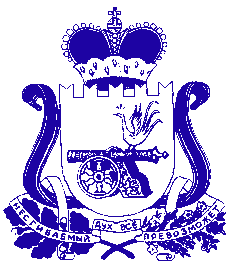 СОВЕТ ДЕПУТАТОВ РУССКОВСКОГО СЕЛЬСКОГО ПОСЕЛЕНИЯ ШУМЯЧСКОГО РАЙОНА СМОЛЕНСКОЙ ОБЛАСТИРЕШЕНИЕ от   30 ноября 2022 года   № 35В соответствии с Налоговым кодексом Российской Федерации, Уставом Шумячского городского поселения, Совет депутатов Руссковского сельского  поселения Шумячского района Смоленской области         РЕШИЛ:1. Ввести на территории Руссковского сельского  поселения Шумячского района Смоленской области земельный налог (далее также – налог).2. Если иное не установлено пунктом 1 статьи 391 Налогового кодекса Российской Федерации, налоговая база определяется в отношении каждого земельного участка как его кадастровая стоимость, внесенная в Единый государственный реестр недвижимости и подлежащая применению с 1 января года, являющегося налоговым периодом, с учетом особенностей, предусмотренных настоящей статьей.Налоговая база в отношении земельного участка за налоговый период 2023 года определяется как его кадастровая стоимость, внесенная в Единый государственный реестр недвижимости и подлежащая применению с 1 января 2022 года с учетом особенностей, предусмотренных настоящей статьей, в случае, если кадастровая стоимость такого земельного участка, внесенная в Единый государственный реестр недвижимости и подлежащая применению с 1 января 2023 года, превышает кадастровую стоимость такого земельного участка, внесенную в Единый государственный реестр недвижимости и подлежащую применению с 1 января 2022 года, за исключением случаев, если кадастровая стоимость соответствующего земельного участка увеличилась вследствие изменения его характеристик.3. Установить налоговые ставки в следующих размерах:1) 0,3 процента в отношении земельных участков:отнесенных к землям сельскохозяйственного назначения или к землям в составе зон сельскохозяйственного использования в населенных пунктах и используемых для сельскохозяйственного производства;занятых жилищным фондом и объектами инженерной инфраструктуры жилищно-коммунального комплекса (за исключением доли в праве на земельный участок, приходящейся на объект, не относящийся к жилищному фонду и к объектам инженерной инфраструктуры жилищно-коммунального комплекса) или приобретенных (предоставленных) для жилищного строительства (за исключением земельных участков, приобретенных (предоставленных) для индивидуального жилищного строительства, используемых в предпринимательской деятельности);не используемых в предпринимательской деятельности, приобретенных (предоставленных) для ведения личного подсобного хозяйства, садоводства или огородничества, а также земельных участков общего назначения, предусмотренных Федеральным законом от 29 июля 2017 года № 217-ФЗ «О ведении гражданами садоводства и огородничества для собственных нужд и о внесении изменений в отдельные законодательные акты Российской Федерации»;ограниченных в обороте в соответствии с законодательством Российской Федерации, предоставленных для обеспечения обороны, безопасности и таможенных нужд;2) 1,5 процента в отношении прочих земельных участков.4. В течение налогового периода налогоплательщики-организации не уплачивают авансовые платежи по налогу.5. Налоговые льготы, установленные статьей 395 Налогового кодекса Российской Федерации, действуют на территории Руссковского сельского поселения. Освобождаются от налогообложения, помимо категорий налогоплательщиков, указанных в статье 395 Налогового кодекса Российской Федерации:1) органы местного самоуправления;2) государственные (муниципальные), автономные, казенные учреждения и органы государственной власти Смоленской области, финансовое обеспечение выполнения функций которых, в том числе по оказанию государственных (муниципальных) услуг физическим и юридическим лицам в соответствии с государственным (муниципальным) заданием, осуществляется за счет средств бюджета или бюджетов муниципальных образований Смоленской области на основе бюджетной сметы;3) многодетные семьи;4) государственные бюджетные учреждения, созданные Смоленской областью в целях распоряжения объектами государственной собственности Смоленской области;5) инвесторы - субъекты инвестиционной деятельности, осуществляющие вложение собственных, заемных или привлеченных средств в форме инвестиций в инвестиционные проекты, реализуемые на территории Руссковского сельского поселения Шумячского района Смоленской области поселения;6) ветераны и инвалиды Великой Отечественной войны, а также ветераны и инвалиды боевых действий.6. Признать утратившим силу решения от 28.11.2019 года № 28, от  13.02.2021 № 4, 7. Опубликовать настоящее решение в газете «Информационный вестник Руссковского сельского поселения ».8. Настоящее решение вступает в силу с 1 января 2023 года, но не ранее чем по истечении одного месяца со дня его официального опубликования.Глава муниципального образования Руссковского сельского поселения Шумячского района Смоленской области                   Н.А.МарченковаОб установлении земельного налога на территории Руссковского сельского  поселения Шумячского района Смоленской области